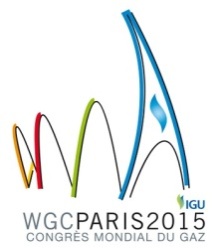 Joint Committee MeetingWOC1 and PGC A2012-2015 TrienniumNovy Urengoy (Yamburg), Russia3-6 February 2015Joint Committee MeetingWOC1 and PGC A2012-2015 TrienniumNovy Urengoy (Yamburg), Russia3-6 February 2015Joint Committee MeetingWOC1 and PGC A2012-2015 TrienniumNovy Urengoy (Yamburg), Russia3-6 February 2015Joint Committee MeetingWOC1 and PGC A2012-2015 TrienniumNovy Urengoy (Yamburg), Russia3-6 February 2015Joint Committee MeetingWOC1 and PGC A2012-2015 TrienniumNovy Urengoy (Yamburg), Russia3-6 February 2015Joint Committee MeetingWOC1 and PGC A2012-2015 TrienniumNovy Urengoy (Yamburg), Russia3-6 February 2015Joint Committee MeetingWOC1 and PGC A2012-2015 TrienniumNovy Urengoy (Yamburg), Russia3-6 February 2015Joint Committee MeetingWOC1 and PGC A2012-2015 TrienniumNovy Urengoy (Yamburg), Russia3-6 February 2015Joint Committee MeetingWOC1 and PGC A2012-2015 TrienniumNovy Urengoy (Yamburg), Russia3-6 February 2015Joint Committee MeetingWOC1 and PGC A2012-2015 TrienniumNovy Urengoy (Yamburg), Russia3-6 February 2015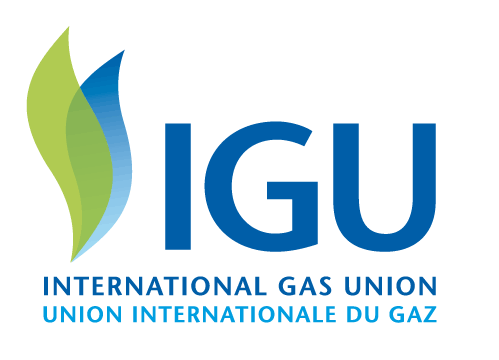 Registration & Issuing an Entry
Permit to Novy Urengoy
(Yamburg)Registration & Issuing an Entry
Permit to Novy Urengoy
(Yamburg)Registration & Issuing an Entry
Permit to Novy Urengoy
(Yamburg)Registration & Issuing an Entry
Permit to Novy Urengoy
(Yamburg)Registration & Issuing an Entry
Permit to Novy Urengoy
(Yamburg)Registration & Issuing an Entry
Permit to Novy Urengoy
(Yamburg)Registration & Issuing an Entry
Permit to Novy Urengoy
(Yamburg)Registration & Issuing an Entry
Permit to Novy Urengoy
(Yamburg)Registration & Issuing an Entry
Permit to Novy Urengoy
(Yamburg)Registration & Issuing an Entry
Permit to Novy Urengoy
(Yamburg)Entry permit (to Yamburg) formalities: to issue an entry permit 3 months are requiredEntry permit (to Yamburg) formalities: to issue an entry permit 3 months are requiredEntry permit (to Yamburg) formalities: to issue an entry permit 3 months are requiredEntry permit (to Yamburg) formalities: to issue an entry permit 3 months are requiredEntry permit (to Yamburg) formalities: to issue an entry permit 3 months are requiredEntry permit (to Yamburg) formalities: to issue an entry permit 3 months are requiredEntry permit (to Yamburg) formalities: to issue an entry permit 3 months are requiredEntry permit (to Yamburg) formalities: to issue an entry permit 3 months are requiredEntry permit (to Yamburg) formalities: to issue an entry permit 3 months are requiredEntry permit (to Yamburg) formalities: to issue an entry permit 3 months are requiredEntry permit (to Yamburg) formalities: to issue an entry permit 3 months are requiredEntry permit (to Yamburg) formalities: to issue an entry permit 3 months are requiredEntry permit (to Yamburg) formalities: to issue an entry permit 3 months are requiredEntry permit (to Yamburg) formalities: to issue an entry permit 3 months are requiredPlease complete the registration form and send it with a scan of your passport before or by 31st of October 2014 to:Please complete the registration form and send it with a scan of your passport before or by 31st of October 2014 to:Please complete the registration form and send it with a scan of your passport before or by 31st of October 2014 to:Please complete the registration form and send it with a scan of your passport before or by 31st of October 2014 to:Please complete the registration form and send it with a scan of your passport before or by 31st of October 2014 to:Please complete the registration form and send it with a scan of your passport before or by 31st of October 2014 to:Please complete the registration form and send it with a scan of your passport before or by 31st of October 2014 to:Please complete the registration form and send it with a scan of your passport before or by 31st of October 2014 to:Please complete the registration form and send it with a scan of your passport before or by 31st of October 2014 to:Please complete the registration form and send it with a scan of your passport before or by 31st of October 2014 to:Please complete the registration form and send it with a scan of your passport before or by 31st of October 2014 to:Please complete the registration form and send it with a scan of your passport before or by 31st of October 2014 to:Please complete the registration form and send it with a scan of your passport before or by 31st of October 2014 to:Please complete the registration form and send it with a scan of your passport before or by 31st of October 2014 to:Ms Gulnaz Kolokolova Gazprom dobycha Yamburg Ms Marina BorisovaGazpromMs Gulnaz Kolokolova Gazprom dobycha Yamburg Ms Marina BorisovaGazpromMs Gulnaz Kolokolova Gazprom dobycha Yamburg Ms Marina BorisovaGazpromMs Gulnaz Kolokolova Gazprom dobycha Yamburg Ms Marina BorisovaGazpromMs Gulnaz Kolokolova Gazprom dobycha Yamburg Ms Marina BorisovaGazpromMs Gulnaz Kolokolova Gazprom dobycha Yamburg Ms Marina BorisovaGazpromMs Gulnaz Kolokolova Gazprom dobycha Yamburg Ms Marina BorisovaGazpromDeskphone : +7 3494 966-880, +7 495 719 66 19Fax Number : + 7 3494 66226Mobile : + 7 982 176 86 05, +7 903 295 00 85E-mail: G.Kolokolova@yamburg.gazprom.ruM.Borisova@gazprom.ruDeskphone : +7 3494 966-880, +7 495 719 66 19Fax Number : + 7 3494 66226Mobile : + 7 982 176 86 05, +7 903 295 00 85E-mail: G.Kolokolova@yamburg.gazprom.ruM.Borisova@gazprom.ruDeskphone : +7 3494 966-880, +7 495 719 66 19Fax Number : + 7 3494 66226Mobile : + 7 982 176 86 05, +7 903 295 00 85E-mail: G.Kolokolova@yamburg.gazprom.ruM.Borisova@gazprom.ruDeskphone : +7 3494 966-880, +7 495 719 66 19Fax Number : + 7 3494 66226Mobile : + 7 982 176 86 05, +7 903 295 00 85E-mail: G.Kolokolova@yamburg.gazprom.ruM.Borisova@gazprom.ruDeskphone : +7 3494 966-880, +7 495 719 66 19Fax Number : + 7 3494 66226Mobile : + 7 982 176 86 05, +7 903 295 00 85E-mail: G.Kolokolova@yamburg.gazprom.ruM.Borisova@gazprom.ruDeskphone : +7 3494 966-880, +7 495 719 66 19Fax Number : + 7 3494 66226Mobile : + 7 982 176 86 05, +7 903 295 00 85E-mail: G.Kolokolova@yamburg.gazprom.ruM.Borisova@gazprom.ruDeskphone : +7 3494 966-880, +7 495 719 66 19Fax Number : + 7 3494 66226Mobile : + 7 982 176 86 05, +7 903 295 00 85E-mail: G.Kolokolova@yamburg.gazprom.ruM.Borisova@gazprom.ru■ Personal Information■ Personal Information■ Personal Information■ Personal Information■ Personal Information■ Personal Information■ Personal Information■ Personal Information■ Personal Information■ Personal Information■ Personal Information■ Personal Information■ Personal Information■ Personal InformationName: (Given Names) Name: (Given Names) Name: (Given Names) Name: (Given Names) Name: (Given Names) Name: (Given Names) Name: (Given Names) (Surname) (Surname) (Surname) (Surname) (Surname) (Surname) (Surname) Title:      □ Mr.      □ Ms.      □ Dr.      □ Prof.      □ Other (Please specify) Title:      □ Mr.      □ Ms.      □ Dr.      □ Prof.      □ Other (Please specify) Title:      □ Mr.      □ Ms.      □ Dr.      □ Prof.      □ Other (Please specify) Title:      □ Mr.      □ Ms.      □ Dr.      □ Prof.      □ Other (Please specify) Title:      □ Mr.      □ Ms.      □ Dr.      □ Prof.      □ Other (Please specify) Title:      □ Mr.      □ Ms.      □ Dr.      □ Prof.      □ Other (Please specify) Title:      □ Mr.      □ Ms.      □ Dr.      □ Prof.      □ Other (Please specify) Title:      □ Mr.      □ Ms.      □ Dr.      □ Prof.      □ Other (Please specify) Title:      □ Mr.      □ Ms.      □ Dr.      □ Prof.      □ Other (Please specify) Title:      □ Mr.      □ Ms.      □ Dr.      □ Prof.      □ Other (Please specify) Title:      □ Mr.      □ Ms.      □ Dr.      □ Prof.      □ Other (Please specify) Title:      □ Mr.      □ Ms.      □ Dr.      □ Prof.      □ Other (Please specify) Title:      □ Mr.      □ Ms.      □ Dr.      □ Prof.      □ Other (Please specify) Title:      □ Mr.      □ Ms.      □ Dr.      □ Prof.      □ Other (Please specify) Organization: Organization: Organization: Organization: Organization: Organization: Organization: Position: Position: Position: Position: Position: Position: Position: Mailing Address: Mailing Address: Mailing Address: Mailing Address: Mailing Address: Mailing Address: Mailing Address: Mailing Address: Mailing Address: Mailing Address: Mailing Address: Mailing Address: Mailing Address: Mailing Address: Phone: Phone: Phone: Phone: Phone: Phone: Phone: E-mail/ Fax: E-mail/ Fax: E-mail/ Fax: E-mail/ Fax: E-mail/ Fax: E-mail/ Fax: E-mail/ Fax: Study group:        WOC   □ 1.1   □ 1.2   □ 1.3        PGC   □ A.1   □ A.2   □ A.3   □ A.4Study group:        WOC   □ 1.1   □ 1.2   □ 1.3        PGC   □ A.1   □ A.2   □ A.3   □ A.4Study group:        WOC   □ 1.1   □ 1.2   □ 1.3        PGC   □ A.1   □ A.2   □ A.3   □ A.4Study group:        WOC   □ 1.1   □ 1.2   □ 1.3        PGC   □ A.1   □ A.2   □ A.3   □ A.4Study group:        WOC   □ 1.1   □ 1.2   □ 1.3        PGC   □ A.1   □ A.2   □ A.3   □ A.4Study group:        WOC   □ 1.1   □ 1.2   □ 1.3        PGC   □ A.1   □ A.2   □ A.3   □ A.4Study group:        WOC   □ 1.1   □ 1.2   □ 1.3        PGC   □ A.1   □ A.2   □ A.3   □ A.4Study group:        WOC   □ 1.1   □ 1.2   □ 1.3        PGC   □ A.1   □ A.2   □ A.3   □ A.4Study group:        WOC   □ 1.1   □ 1.2   □ 1.3        PGC   □ A.1   □ A.2   □ A.3   □ A.4Study group:        WOC   □ 1.1   □ 1.2   □ 1.3        PGC   □ A.1   □ A.2   □ A.3   □ A.4Study group:        WOC   □ 1.1   □ 1.2   □ 1.3        PGC   □ A.1   □ A.2   □ A.3   □ A.4Study group:        WOC   □ 1.1   □ 1.2   □ 1.3        PGC   □ A.1   □ A.2   □ A.3   □ A.4Study group:        WOC   □ 1.1   □ 1.2   □ 1.3        PGC   □ A.1   □ A.2   □ A.3   □ A.4Study group:        WOC   □ 1.1   □ 1.2   □ 1.3        PGC   □ A.1   □ A.2   □ A.3   □ A.4■ Accompanying Person■ Accompanying Person■ Accompanying Person■ Accompanying Person■ Accompanying Person■ Accompanying Person■ Accompanying Person■ Accompanying Person■ Accompanying Person■ Accompanying Person■ Accompanying Person■ Accompanying Person■ Accompanying Person■ Accompanying PersonName: (Given Names) Name: (Given Names) Name: (Given Names) Name: (Given Names) Name: (Given Names) Name: (Given Names) Name: (Given Names) (Surname) (Surname) (Surname) (Surname) (Surname) (Surname) (Surname) ■ Flight Details to/from Moscow■ Flight Details to/from Moscow■ Flight Details to/from Moscow■ Flight Details to/from Moscow■ Flight Details to/from Moscow■ Flight Details to/from Moscow■ Flight Details to/from Moscow■ Flight Details to/from Moscow■ Flight Details to/from Moscow■ Flight Details to/from Moscow■ Flight Details to/from Moscow■ Flight Details to/from Moscow■ Flight Details to/from Moscow■ Flight Details to/from MoscowArrival Date/Time:Arrival Date/Time:Arrival Date/Time:Arrival Date/Time:Airline:Airline:Airline:Airline:Flight No.:Flight No.:Flight No.:Flight No.:Flight No.:Flight No.:Departure Date/Time:Departure Date/Time:Departure Date/Time:Departure Date/Time:Airline:Airline:Airline:Airline:Flight No.:Flight No.:Flight No.:Flight No.:Flight No.:Flight No.:■ Visa Requirement (if necessary)■ Visa Requirement (if necessary)■ Visa Requirement (if necessary)■ Visa Requirement (if necessary)■ Visa Requirement (if necessary)■ Visa Requirement (if necessary)■ Visa Requirement (if necessary)■ Visa Requirement (if necessary)■ Visa Requirement (if necessary)■ Visa Requirement (if necessary)■ Visa Requirement (if necessary)■ Visa Requirement (if necessary)■ Visa Requirement (if necessary)■ Visa Requirement (if necessary)Please verify your requirements with the nearest Consulate General of the Russian Federation,
and if you need a letter of invitation for VISA application, please fill in the box below.Please verify your requirements with the nearest Consulate General of the Russian Federation,
and if you need a letter of invitation for VISA application, please fill in the box below.Please verify your requirements with the nearest Consulate General of the Russian Federation,
and if you need a letter of invitation for VISA application, please fill in the box below.Please verify your requirements with the nearest Consulate General of the Russian Federation,
and if you need a letter of invitation for VISA application, please fill in the box below.Please verify your requirements with the nearest Consulate General of the Russian Federation,
and if you need a letter of invitation for VISA application, please fill in the box below.Please verify your requirements with the nearest Consulate General of the Russian Federation,
and if you need a letter of invitation for VISA application, please fill in the box below.Please verify your requirements with the nearest Consulate General of the Russian Federation,
and if you need a letter of invitation for VISA application, please fill in the box below.Please verify your requirements with the nearest Consulate General of the Russian Federation,
and if you need a letter of invitation for VISA application, please fill in the box below.Please verify your requirements with the nearest Consulate General of the Russian Federation,
and if you need a letter of invitation for VISA application, please fill in the box below.Please verify your requirements with the nearest Consulate General of the Russian Federation,
and if you need a letter of invitation for VISA application, please fill in the box below.Please verify your requirements with the nearest Consulate General of the Russian Federation,
and if you need a letter of invitation for VISA application, please fill in the box below.Please verify your requirements with the nearest Consulate General of the Russian Federation,
and if you need a letter of invitation for VISA application, please fill in the box below.Please verify your requirements with the nearest Consulate General of the Russian Federation,
and if you need a letter of invitation for VISA application, please fill in the box below.Please verify your requirements with the nearest Consulate General of the Russian Federation,
and if you need a letter of invitation for VISA application, please fill in the box below.Given Names (as appears in passport)Given Names (as appears in passport)Given Names (as appears in passport)Given Names (as appears in passport)Surname (as appears in passport)Surname (as appears in passport)Surname (as appears in passport)Surname (as appears in passport)Date of BirthDate of BirthDate of BirthDate of BirthBirth placeBirth placeBirth placeBirth placeResident countryResident countryResident countryResident countryCitizenshipCitizenshipCitizenshipCitizenshipBusiness addressBusiness addressBusiness addressBusiness addressPassport Issue DatePassport Issue DatePassport Issue DatePassport Issue DatePassport Expiry DatePassport Expiry DatePassport Expiry DatePassport Expiry DatePassport Number & Issuing AuthorityPassport Number & Issuing AuthorityPassport Number & Issuing AuthorityPassport Number & Issuing Authority■ Draft programme (subject to change)■ Draft programme (subject to change)■ Draft programme (subject to change)■ Draft programme (subject to change)■ Draft programme (subject to change)■ Draft programme (subject to change)■ Draft programme (subject to change)■ Draft programme (subject to change)■ Draft programme (subject to change)■ Draft programme (subject to change)■ Draft programme (subject to change)■ Draft programme (subject to change)■ Draft programme (subject to change)■ Draft programme (subject to change)Please select (√) the activities you would like to attend: (D: Delegate, A: Accompanying Person)Please select (√) the activities you would like to attend: (D: Delegate, A: Accompanying Person)Please select (√) the activities you would like to attend: (D: Delegate, A: Accompanying Person)Please select (√) the activities you would like to attend: (D: Delegate, A: Accompanying Person)Please select (√) the activities you would like to attend: (D: Delegate, A: Accompanying Person)Please select (√) the activities you would like to attend: (D: Delegate, A: Accompanying Person)Please select (√) the activities you would like to attend: (D: Delegate, A: Accompanying Person)Please select (√) the activities you would like to attend: (D: Delegate, A: Accompanying Person)Please select (√) the activities you would like to attend: (D: Delegate, A: Accompanying Person)Please select (√) the activities you would like to attend: (D: Delegate, A: Accompanying Person)Please select (√) the activities you would like to attend: (D: Delegate, A: Accompanying Person)Please select (√) the activities you would like to attend: (D: Delegate, A: Accompanying Person)Please select (√) the activities you would like to attend: (D: Delegate, A: Accompanying Person)Please select (√) the activities you would like to attend: (D: Delegate, A: Accompanying Person)TimeTimeActivitiesActivitiesActivitiesActivitiesActivitiesActivitiesActivitiesActivitiesDDAATuesday, February 3Tuesday, February 3Tuesday, February 3Tuesday, February 3Tuesday, February 3Tuesday, February 3Tuesday, February 3Tuesday, February 3Tuesday, February 3Tuesday, February 3Tuesday, February 3Tuesday, February 3Tuesday, February 3Tuesday, February 35:30-6:00* am
(Moscow time)5:30-6:00* am
(Moscow time)Arrival of participants at the airport Vnukovo (Moscow)Arrival of participants at the airport Vnukovo (Moscow)Arrival of participants at the airport Vnukovo (Moscow)Arrival of participants at the airport Vnukovo (Moscow)Arrival of participants at the airport Vnukovo (Moscow)Arrival of participants at the airport Vnukovo (Moscow)Arrival of participants at the airport Vnukovo (Moscow)Arrival of participants at the airport Vnukovo (Moscow)□□□□7:00-10:00*(Moscow time)7:00-10:00*(Moscow time)Flight Moscow - Salekhard (Moscow-Salekhard time difference – 2 hours,
flight duration – 3 hours)Flight Moscow - Salekhard (Moscow-Salekhard time difference – 2 hours,
flight duration – 3 hours)Flight Moscow - Salekhard (Moscow-Salekhard time difference – 2 hours,
flight duration – 3 hours)Flight Moscow - Salekhard (Moscow-Salekhard time difference – 2 hours,
flight duration – 3 hours)Flight Moscow - Salekhard (Moscow-Salekhard time difference – 2 hours,
flight duration – 3 hours)Flight Moscow - Salekhard (Moscow-Salekhard time difference – 2 hours,
flight duration – 3 hours)Flight Moscow - Salekhard (Moscow-Salekhard time difference – 2 hours,
flight duration – 3 hours)Flight Moscow - Salekhard (Moscow-Salekhard time difference – 2 hours,
flight duration – 3 hours)□□□□14:00-18:00(local time)14:00-18:00(local time)Excursion to Shemanovsky YaNAO Museum
and Exhibition ComplexExcursion to Fort Obdorsky – open air museum complex (Master's Town) and sightseeing tour around SalekhardRegional Data Bank presentation (Yuliya Chebotareva, head, Natural resources department, Government of YaNAO)Meeting with YaNAO Governor Dmitry KobylkinExcursion to Shemanovsky YaNAO Museum
and Exhibition ComplexExcursion to Fort Obdorsky – open air museum complex (Master's Town) and sightseeing tour around SalekhardRegional Data Bank presentation (Yuliya Chebotareva, head, Natural resources department, Government of YaNAO)Meeting with YaNAO Governor Dmitry KobylkinExcursion to Shemanovsky YaNAO Museum
and Exhibition ComplexExcursion to Fort Obdorsky – open air museum complex (Master's Town) and sightseeing tour around SalekhardRegional Data Bank presentation (Yuliya Chebotareva, head, Natural resources department, Government of YaNAO)Meeting with YaNAO Governor Dmitry KobylkinExcursion to Shemanovsky YaNAO Museum
and Exhibition ComplexExcursion to Fort Obdorsky – open air museum complex (Master's Town) and sightseeing tour around SalekhardRegional Data Bank presentation (Yuliya Chebotareva, head, Natural resources department, Government of YaNAO)Meeting with YaNAO Governor Dmitry KobylkinExcursion to Shemanovsky YaNAO Museum
and Exhibition ComplexExcursion to Fort Obdorsky – open air museum complex (Master's Town) and sightseeing tour around SalekhardRegional Data Bank presentation (Yuliya Chebotareva, head, Natural resources department, Government of YaNAO)Meeting with YaNAO Governor Dmitry KobylkinExcursion to Shemanovsky YaNAO Museum
and Exhibition ComplexExcursion to Fort Obdorsky – open air museum complex (Master's Town) and sightseeing tour around SalekhardRegional Data Bank presentation (Yuliya Chebotareva, head, Natural resources department, Government of YaNAO)Meeting with YaNAO Governor Dmitry KobylkinExcursion to Shemanovsky YaNAO Museum
and Exhibition ComplexExcursion to Fort Obdorsky – open air museum complex (Master's Town) and sightseeing tour around SalekhardRegional Data Bank presentation (Yuliya Chebotareva, head, Natural resources department, Government of YaNAO)Meeting with YaNAO Governor Dmitry KobylkinExcursion to Shemanovsky YaNAO Museum
and Exhibition ComplexExcursion to Fort Obdorsky – open air museum complex (Master's Town) and sightseeing tour around SalekhardRegional Data Bank presentation (Yuliya Chebotareva, head, Natural resources department, Government of YaNAO)Meeting with YaNAO Governor Dmitry Kobylkin□□□□19:00-22:0019:00-22:00Welcome Dinner in GornoknyazevskWelcome Dinner in GornoknyazevskWelcome Dinner in GornoknyazevskWelcome Dinner in GornoknyazevskWelcome Dinner in GornoknyazevskWelcome Dinner in GornoknyazevskWelcome Dinner in GornoknyazevskWelcome Dinner in Gornoknyazevsk□□□□Wednesday, February 4Wednesday, February 4Wednesday, February 4Wednesday, February 4Wednesday, February 4Wednesday, February 4Wednesday, February 4Wednesday, February 4Wednesday, February 4Wednesday, February 4Wednesday, February 4Wednesday, February 4Wednesday, February 4Wednesday, February 49:00-10:00*9:00-10:00*Flight Salekhard - Novy Urengoy Flight Salekhard - Novy Urengoy Flight Salekhard - Novy Urengoy Flight Salekhard - Novy Urengoy Flight Salekhard - Novy Urengoy Flight Salekhard - Novy Urengoy Flight Salekhard - Novy Urengoy Flight Salekhard - Novy Urengoy □□□□11:30-12:3011:30-12:30Chair, Vice Chair, Secretary MeetingChair, Vice Chair, Secretary MeetingChair, Vice Chair, Secretary MeetingChair, Vice Chair, Secretary MeetingChair, Vice Chair, Secretary MeetingChair, Vice Chair, Secretary MeetingChair, Vice Chair, Secretary MeetingChair, Vice Chair, Secretary Meeting□□12:30-14:0012:30-14:00Lunch Lunch Lunch Lunch Lunch Lunch Lunch Lunch □□□□14:00-19:0014:00-19:00Joint Plenary SessionJoint Plenary SessionJoint Plenary SessionJoint Plenary SessionJoint Plenary SessionJoint Plenary SessionJoint Plenary SessionJoint Plenary Session□□□□19:00-21:0019:00-21:00Official DinnerOfficial DinnerOfficial DinnerOfficial DinnerOfficial DinnerOfficial DinnerOfficial DinnerOfficial Dinner□□□□Thursday, February 5Thursday, February 5Thursday, February 5Thursday, February 5Thursday, February 5Thursday, February 5Thursday, February 5Thursday, February 5Thursday, February 5Thursday, February 5Thursday, February 5Thursday, February 5Thursday, February 5Thursday, February 509:00-12:3009:00-12:30Study Group SessionsStudy Group SessionsStudy Group SessionsStudy Group SessionsStudy Group SessionsStudy Group SessionsStudy Group SessionsStudy Group Sessions□□12:15-14:0012:15-14:00LunchLunchLunchLunchLunchLunchLunchLunch□□□□14:00-15:3014:00-15:30Study Group SessionsStudy Group SessionsStudy Group SessionsStudy Group SessionsStudy Group SessionsStudy Group SessionsStudy Group SessionsStudy Group Sessions□□16:00-18:0016:00-18:00Joint Plenary Session / Closing RemarksJoint Plenary Session / Closing RemarksJoint Plenary Session / Closing RemarksJoint Plenary Session / Closing RemarksJoint Plenary Session / Closing RemarksJoint Plenary Session / Closing RemarksJoint Plenary Session / Closing RemarksJoint Plenary Session / Closing Remarks□□□□19:00-21:0019:00-21:00Farewell DinnerFarewell DinnerFarewell DinnerFarewell DinnerFarewell DinnerFarewell DinnerFarewell DinnerFarewell Dinner□□□□Friday, February 6Friday, February 6Friday, February 6Friday, February 6Friday, February 6Friday, February 6Friday, February 6Friday, February 6Friday, February 6Friday, February 6Friday, February 6Friday, February 6Friday, February 6Friday, February 609:00-11:0009:00-11:00Technical Tour Technical Tour Technical Tour Technical Tour Technical Tour Technical Tour Technical Tour Technical Tour □□□□13:00-15:00 (16:00)*(Moscow time)13:00-15:00 (16:00)*(Moscow time)Flight Novy Urengoy - Moscow Flight Novy Urengoy - Moscow Flight Novy Urengoy - Moscow Flight Novy Urengoy - Moscow Flight Novy Urengoy - Moscow Flight Novy Urengoy - Moscow Flight Novy Urengoy - Moscow Flight Novy Urengoy - Moscow □□□□* Time of the flights is subject to change* Return flights enroute Moscow-Salekhard-Novy Urengoy-Moscow from Moscow to YANAO will be provided by Gazprom as a courtesy * Time of the flights is subject to change* Return flights enroute Moscow-Salekhard-Novy Urengoy-Moscow from Moscow to YANAO will be provided by Gazprom as a courtesy * Time of the flights is subject to change* Return flights enroute Moscow-Salekhard-Novy Urengoy-Moscow from Moscow to YANAO will be provided by Gazprom as a courtesy * Time of the flights is subject to change* Return flights enroute Moscow-Salekhard-Novy Urengoy-Moscow from Moscow to YANAO will be provided by Gazprom as a courtesy * Time of the flights is subject to change* Return flights enroute Moscow-Salekhard-Novy Urengoy-Moscow from Moscow to YANAO will be provided by Gazprom as a courtesy * Time of the flights is subject to change* Return flights enroute Moscow-Salekhard-Novy Urengoy-Moscow from Moscow to YANAO will be provided by Gazprom as a courtesy * Time of the flights is subject to change* Return flights enroute Moscow-Salekhard-Novy Urengoy-Moscow from Moscow to YANAO will be provided by Gazprom as a courtesy * Time of the flights is subject to change* Return flights enroute Moscow-Salekhard-Novy Urengoy-Moscow from Moscow to YANAO will be provided by Gazprom as a courtesy * Time of the flights is subject to change* Return flights enroute Moscow-Salekhard-Novy Urengoy-Moscow from Moscow to YANAO will be provided by Gazprom as a courtesy * Time of the flights is subject to change* Return flights enroute Moscow-Salekhard-Novy Urengoy-Moscow from Moscow to YANAO will be provided by Gazprom as a courtesy * Time of the flights is subject to change* Return flights enroute Moscow-Salekhard-Novy Urengoy-Moscow from Moscow to YANAO will be provided by Gazprom as a courtesy * Time of the flights is subject to change* Return flights enroute Moscow-Salekhard-Novy Urengoy-Moscow from Moscow to YANAO will be provided by Gazprom as a courtesy * Time of the flights is subject to change* Return flights enroute Moscow-Salekhard-Novy Urengoy-Moscow from Moscow to YANAO will be provided by Gazprom as a courtesy * Time of the flights is subject to change* Return flights enroute Moscow-Salekhard-Novy Urengoy-Moscow from Moscow to YANAO will be provided by Gazprom as a courtesy ■ Hotel information ■ Hotel information ■ Hotel information ■ Hotel information ■ Hotel information ■ Hotel information ■ Hotel information ■ Hotel information ■ Hotel information ■ Hotel information ■ Hotel information ■ Hotel information ■ Hotel information ■ Hotel information All hotel reservations in YANAO (Salekhard and Novy Urengoy) will be made by hosting company.Please, specify the type of the room for Yamburg hotel in Novy Urengoy.All hotel reservations in YANAO (Salekhard and Novy Urengoy) will be made by hosting company.Please, specify the type of the room for Yamburg hotel in Novy Urengoy.All hotel reservations in YANAO (Salekhard and Novy Urengoy) will be made by hosting company.Please, specify the type of the room for Yamburg hotel in Novy Urengoy.All hotel reservations in YANAO (Salekhard and Novy Urengoy) will be made by hosting company.Please, specify the type of the room for Yamburg hotel in Novy Urengoy.All hotel reservations in YANAO (Salekhard and Novy Urengoy) will be made by hosting company.Please, specify the type of the room for Yamburg hotel in Novy Urengoy.All hotel reservations in YANAO (Salekhard and Novy Urengoy) will be made by hosting company.Please, specify the type of the room for Yamburg hotel in Novy Urengoy.All hotel reservations in YANAO (Salekhard and Novy Urengoy) will be made by hosting company.Please, specify the type of the room for Yamburg hotel in Novy Urengoy.All hotel reservations in YANAO (Salekhard and Novy Urengoy) will be made by hosting company.Please, specify the type of the room for Yamburg hotel in Novy Urengoy.All hotel reservations in YANAO (Salekhard and Novy Urengoy) will be made by hosting company.Please, specify the type of the room for Yamburg hotel in Novy Urengoy.All hotel reservations in YANAO (Salekhard and Novy Urengoy) will be made by hosting company.Please, specify the type of the room for Yamburg hotel in Novy Urengoy.All hotel reservations in YANAO (Salekhard and Novy Urengoy) will be made by hosting company.Please, specify the type of the room for Yamburg hotel in Novy Urengoy.All hotel reservations in YANAO (Salekhard and Novy Urengoy) will be made by hosting company.Please, specify the type of the room for Yamburg hotel in Novy Urengoy.All hotel reservations in YANAO (Salekhard and Novy Urengoy) will be made by hosting company.Please, specify the type of the room for Yamburg hotel in Novy Urengoy.All hotel reservations in YANAO (Salekhard and Novy Urengoy) will be made by hosting company.Please, specify the type of the room for Yamburg hotel in Novy Urengoy.Yuribey hotel in Salekhard from 3rd to 4th of February	7 100 RUB (breakfast included) ~ € 142Yuribey hotel in Salekhard from 3rd to 4th of February	7 100 RUB (breakfast included) ~ € 142Yuribey hotel in Salekhard from 3rd to 4th of February	7 100 RUB (breakfast included) ~ € 142Yuribey hotel in Salekhard from 3rd to 4th of February	7 100 RUB (breakfast included) ~ € 142Yuribey hotel in Salekhard from 3rd to 4th of February	7 100 RUB (breakfast included) ~ € 142Yuribey hotel in Salekhard from 3rd to 4th of February	7 100 RUB (breakfast included) ~ € 142Yuribey hotel in Salekhard from 3rd to 4th of February	7 100 RUB (breakfast included) ~ € 142Yuribey hotel in Salekhard from 3rd to 4th of February	7 100 RUB (breakfast included) ~ € 142Yuribey hotel in Salekhard from 3rd to 4th of February	7 100 RUB (breakfast included) ~ € 142Yuribey hotel in Salekhard from 3rd to 4th of February	7 100 RUB (breakfast included) ~ € 142Yuribey hotel in Salekhard from 3rd to 4th of February	7 100 RUB (breakfast included) ~ € 142Yuribey hotel in Salekhard from 3rd to 4th of February	7 100 RUB (breakfast included) ~ € 142Yuribey hotel in Salekhard from 3rd to 4th of February	7 100 RUB (breakfast included) ~ € 142Yuribey hotel in Salekhard from 3rd to 4th of February	7 100 RUB (breakfast included) ~ € 142Yamburg hotelin Novy UrengoyYamburg hotelin Novy UrengoyRate per night from 4th to 6 th of February 2015Rate per night from 4th to 6 th of February 2015Rate per night from 4th to 6 th of February 2015Rate per night from 4th to 6 th of February 2015Rate per night from 4th to 6 th of February 2015Rate per night from 4th to 6 th of February 2015Rate per night from 4th to 6 th of February 2015Rate per night from 4th to 6 th of February 2015Rate per night from 4th to 6 th of February 2015Rate per night from 4th to 6 th of February 2015Rate per night from 4th to 6 th of February 2015Rate per night from 4th to 6 th of February 2015Yamburg hotelin Novy UrengoyYamburg hotelin Novy UrengoyBedroom typeBedroom typeBedroom typeBedroom typeDouble /twin
for single occupancy
(breakfast included)
(1 PAX)Double /twin
for single occupancy
(breakfast included)
(1 PAX)Double /twin
for single occupancy
(breakfast included)
(1 PAX)Double /twin
for double occupancy
(breakfast included)
(2 PAX)Double /twin
for double occupancy
(breakfast included)
(2 PAX)Double /twin
for double occupancy
(breakfast included)
(2 PAX)Double /twin
for double occupancy
(breakfast included)
(2 PAX)Double /twin
for double occupancy
(breakfast included)
(2 PAX)Yamburg hotelin Novy UrengoyYamburg hotelin Novy UrengoySuite (lux) roomSuite (lux) roomSuite (lux) roomSuite (lux) room18 950 RUB ~ € 379 18 950 RUB ~ € 379 □22 300 RUB ~ € 44622 300 RUB ~ € 44622 300 RUB ~ € 44622 300 RUB ~ € 446□Yamburg hotelin Novy UrengoyYamburg hotelin Novy UrengoyStudio SuiteStudio SuiteStudio SuiteStudio Suite10 850 RUB ~ € 21710 850 RUB ~ € 217□13 700 RUB ~ € 27413 700 RUB ~ € 27413 700 RUB ~ € 27413 700 RUB ~ € 274□Yamburg hotelin Novy UrengoyYamburg hotelin Novy UrengoySingle roomSingle roomSingle roomSingle room8 750 RUB ~ € 1758 750 RUB ~ € 175□11 500 RUB ~ € 23011 500 RUB ~ € 23011 500 RUB ~ € 23011 500 RUB ~ € 230□■ Special Dietary Needs■ Special Dietary Needs■ Special Dietary Needs■ Special Dietary Needs■ Special Dietary Needs■ Special Dietary Needs■ Special Dietary Needs■ Special Dietary Needs■ Special Dietary Needs■ Special Dietary Needs■ Special Dietary Needs■ Special Dietary Needs■ Special Dietary Needs■ Special Dietary NeedsDo you have any special dietary needs?      □ Yes      □ NoDo you have any special dietary needs?      □ Yes      □ NoDo you have any special dietary needs?      □ Yes      □ NoDo you have any special dietary needs?      □ Yes      □ NoDo you have any special dietary needs?      □ Yes      □ NoDo you have any special dietary needs?      □ Yes      □ NoDo you have any special dietary needs?      □ Yes      □ NoDo you have any special dietary needs?      □ Yes      □ NoDo you have any special dietary needs?      □ Yes      □ NoDo you have any special dietary needs?      □ Yes      □ NoDo you have any special dietary needs?      □ Yes      □ NoDo you have any special dietary needs?      □ Yes      □ NoDo you have any special dietary needs?      □ Yes      □ NoDo you have any special dietary needs?      □ Yes      □ No→ If yes, please specify:→ If yes, please specify:→ If yes, please specify:□ Vegetarian□ Vegetarian□ Vegetarian□ Vegetarian□ Vegetarian□ Vegetarian□ Vegetarian□ Vegetarian□ Vegetarian□ Vegetarian□ Vegetarian→ If yes, please specify:→ If yes, please specify:→ If yes, please specify:□ Allergies□ Allergies→ If yes, please specify:→ If yes, please specify:→ If yes, please specify:□ Religious restrictions□ Religious restrictions→ If yes, please specify:→ If yes, please specify:→ If yes, please specify:□ Etc□ Etc■ Remarks/Special Requests:■ Remarks/Special Requests:■ Remarks/Special Requests:■ Remarks/Special Requests:■ Remarks/Special Requests:■ Remarks/Special Requests:■ Remarks/Special Requests:■ Remarks/Special Requests:■ Remarks/Special Requests:■ Remarks/Special Requests:■ Remarks/Special Requests:■ Remarks/Special Requests:■ Remarks/Special Requests:■ Remarks/Special Requests:Signature:Signature:Signature:Signature:Signature:Signature:Signature:Date:Date:Date:Date:Date:Date:Date: